National Association for Court Management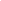 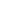 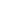 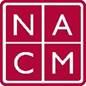 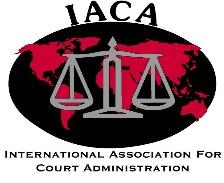 International Association for Court AdministrationCourt Association Formation Template Summary VersionPrepared by the National Association for Court ManagementInternational CommitteeGlossary (Preliminary or Representative Sample)Mission, vision – (definition)Articles of incorporation, by-laws – (definition)Parliamentary procedures – (definition)Group FormationPurpose and Goal.  Legal Authority.  Parliamentary Procedures.Code of Ethics. Group Operations and Financial PracticesClerical Support.  Membership Dues/Fees.Organization Financial Management.Establish Mailing Address/Location.Establish Web Presence and/or Online AccessGroup StructureGroup Leadership.  Group Membership.Committees.  Group and Organizational ActivitiesGroup Products.  Outreach/Marketing.Access Channels.Technology Support. Meetings.  Educational Programming.  Organizational Maintenance.Organizational Expansion. 